Martfű Város Polgármesterétől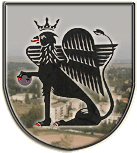 5435 Martfű, Szent István tér 1.Telefon: 56/450-222; Fax: 56/450-186E-mail:titkarsag@ph.martfu.huELŐTERJESZTÉSa Szolnok Térségi Hulladékgazdálkodási Társuláshoz való csatlakozásraMartfű Város Önkormányzata Képviselő-testületének 2015. augusztus 27-ei üléséreElőkészítette: Szász Éva jegyzőVéleményező: Pénzügyi, Ügyrendi és Városfejlesztési BizottságDöntéshozatal: minősített többség Tárgyalás módja: nyilvános ülésTisztelt Képviselő Testület!A Martfűi Városfejlesztési Nonprofit Kft. 2014. április 19-én kezdte meg hulladékgazdálkodási tevékenységét. A települési hulladék lerakására csak a Kecskeméti Regionális Hulladéklerakó Közszolgáltató Kft.-től kaptunk befogadó nyilatkozatot, így a szállítás heti két alkalommal Kecskemétre történt. Az időközben bekövetkezett jogszabályi változások miatt ismételten felvettük  a kapcsolatot a Kétpói Hulladéklerakót üzemeltető NHSZ Kétpó Kft-vel, így 2014. december 15-től Martfű települési hulladékát a Kétpói hulladéklerakóba szállítjuk.Tekintettel arra, hogy a Kétpói hulladéklerakó ISPA projekt keretében épült meg és az 24 önkormányzat tulajdonában van, a tulajdonosokat megillető kedvezményes lerakási díjat abban az esetben tudja önkormányzatunk igénybe venni, ha a Társuláshoz csatlakozik. Ennek érdekében tárgyalásokat kezdeményeztem Szolnok Megyei Jogú Város polgármesterével, mint a Szolnok Térségi Hulladékgazdálkodási Társulás elnökével, melynek eredményeként Martfű társult tagként a Társulásba beléphet. Ezzel lehetővé válna, hogy a települési kommunális hulladékot a tulajdonosokat megillető kedvezményes díjért, valamint a szelektíven gyűjtött zöld hulladékot ingyenesen helyezzük el a lerakóba. A Társuláshoz való csatlakozás a térségi együttműködés szempontjából is kiemelt jelentőségű, hiszen a Szolnok Térségi Hulladékgazdálkodási Rendszer fejlesztésében (szelektív hulladékgyűjtés, hulladék udvarok létesítése, gyűjtőszigetek telepítése, eszközfejlesztések) a csatlakozást követően városunk is részt vehet.Az előzetes egyeztetések értelmében Martfű csatlakozása esetén önkormányzatunkat vagyoni hozzájárulási kötelezettség nem terheli, csupán a hulladéklerakóba történő beszállítási kötelezettséget kell vállalnunk.Magyarország helyi önkormányzatairól szóló 2011.évi CLXXXIX. törvény 89. §- a értelmében a Társuláshoz való csatakozásról legalább 6 hónappal korábban minősített többséggel kell dönteni. Csatlakozni naptári év első napjával lehet, ha a törvény vagy a társulási megállapodás másképpen nem rendelkezik. E szabályok alapján – mivel a Szolnok Térségi Hulladékgazdálkodási Társulás Társulási megállapodása nem rendelkezik az évközi csatlakozási lehetőségekről, önkormányzatunk leghamarabb 2017. január 1-vel csatlakozhatna.Annak érdekében, hogy csatlakozásunk ezen időpont előtt megtörténhessen, a Társulási Tanács várhatóan szeptemberi ülésén Képviselő testületünk kérése alapján a megállapodást ennek megfelelően módosítani fogja.Véleményem szerint a csatlakozás önkormányzatunk számára előnyös, ezért javasolom a Tisztelt Képviselő- testületnek, az alábbi határozati javaslat elfogadásával döntsön a csatlakozásról, és kezdeményezze az évközi csatlakozás érdekében a Társulási megállapodás ennek megfelelő módosítását. Javasolom továbbá, hogy a Képviselő-testület kezdeményezze azt is, hogy a csatlakozási szándék Társulási Tanács általi jóváhagyását követően a tag önkormányzatokat megillető kedvezményeket önkormányzatunk igénybe vehesse.Határozati javaslat:Martfű Város Önkormányzata Képviselő-testületének……. /2015.(…….) határozataA Szolnok Térségi Hulladékgazdálkodási Társuláshoz való csatlakozásrólMartfű Város Önkormányzata Képviselő–testülete megtárgyalta a Szolnok Térségi Hulladékgazdálkodási Társuláshoz való csatlakozásról szóló előterjesztést, mely alapján az alábbi döntést hozta:Martfű Város Önkormányzata csatlakozási szándékát nyilvánítja ki a Szolnok Térségi Hulladékgazdálkodási Társuláshoz.Martfű Város Önkormányzata a csatlakozással a Kétpói Hulladéklerakóba beszállítási kötelezettséget vállal.A Képviselő- testület kéri a Szolnok Térségi Hulladékgazdálkodási Társulás Társulási Tanácsát, hogy a társulási megállapodást úgy módosítsa, hogy önkormányzatunk évközi csatlakozása lehetővé váljon.Kéri továbbá a Képviselő- testület, hogy Martfű Város Önkormányzata a csatlakozási szándék jóváhagyását követően a tagönkormányzatokat megillető kedvezményeket igénybe vehesse. A csatlakozásról szóló Képviselő-testületi döntésről a Szolnok Térségi Hulladékgazdálkodási Társulás Társulási Tanácsát értesíteni kell.Felelős: dr. Papp Antal polgármesterHatáridő: 2015. augusztus 31.Erről értesülnek:JNSZ Megyei KormányhivatalValamennyi képviselő helybenMartfű város lakosságaSzolnok Térségi Hulladékgazdálkodási TársulásMartfűi Városfejlesztési Nonprofit Kft.Városfejlesztési és üzemeltetési iroda helybenPénzügyi és Adóügyi iroda helybenIrattárMartfű, 2015. augusztus 13.                                                                                                        Dr. Papp Antal                                                                                                          polgármester